云互联客户端如何设置？  适用型号：sd-wan互联环境           问题归类：功能设置SD-WAN主节点登录，并设置移动账号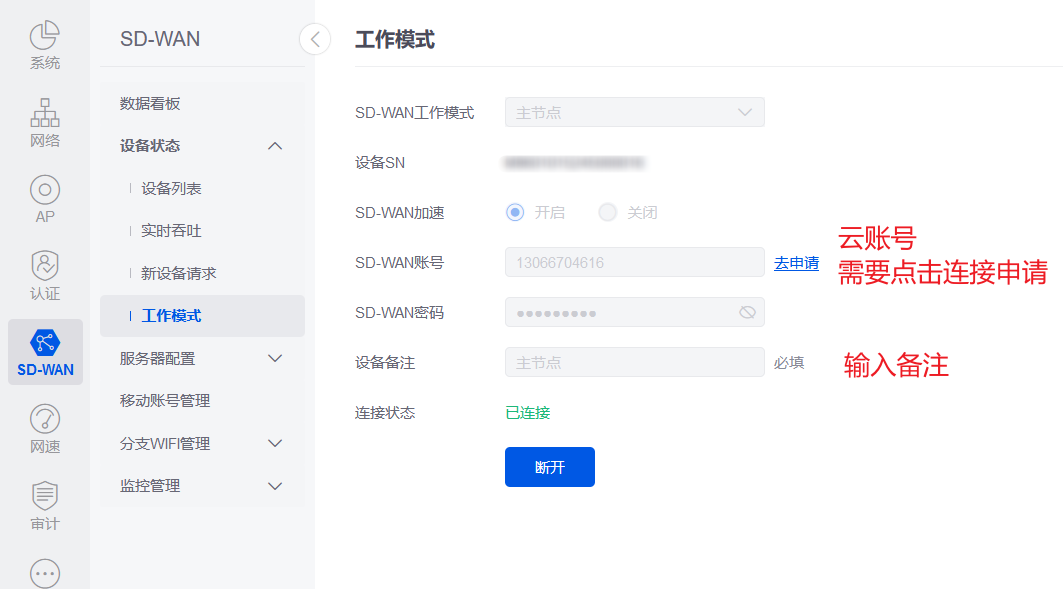 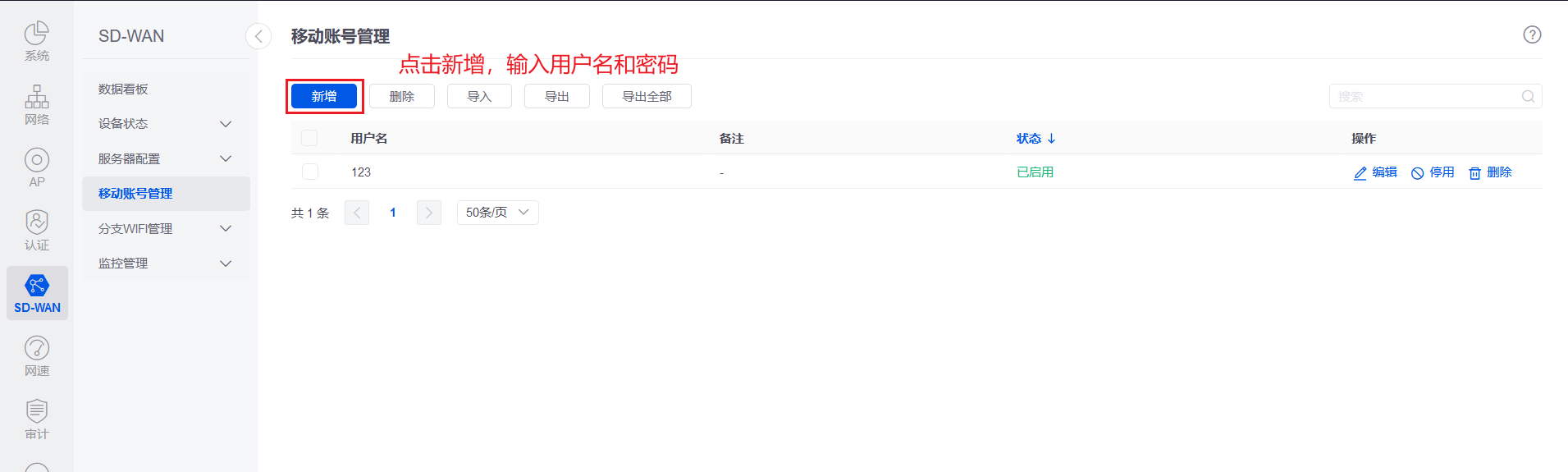 设置分组访问权限，账号加入分组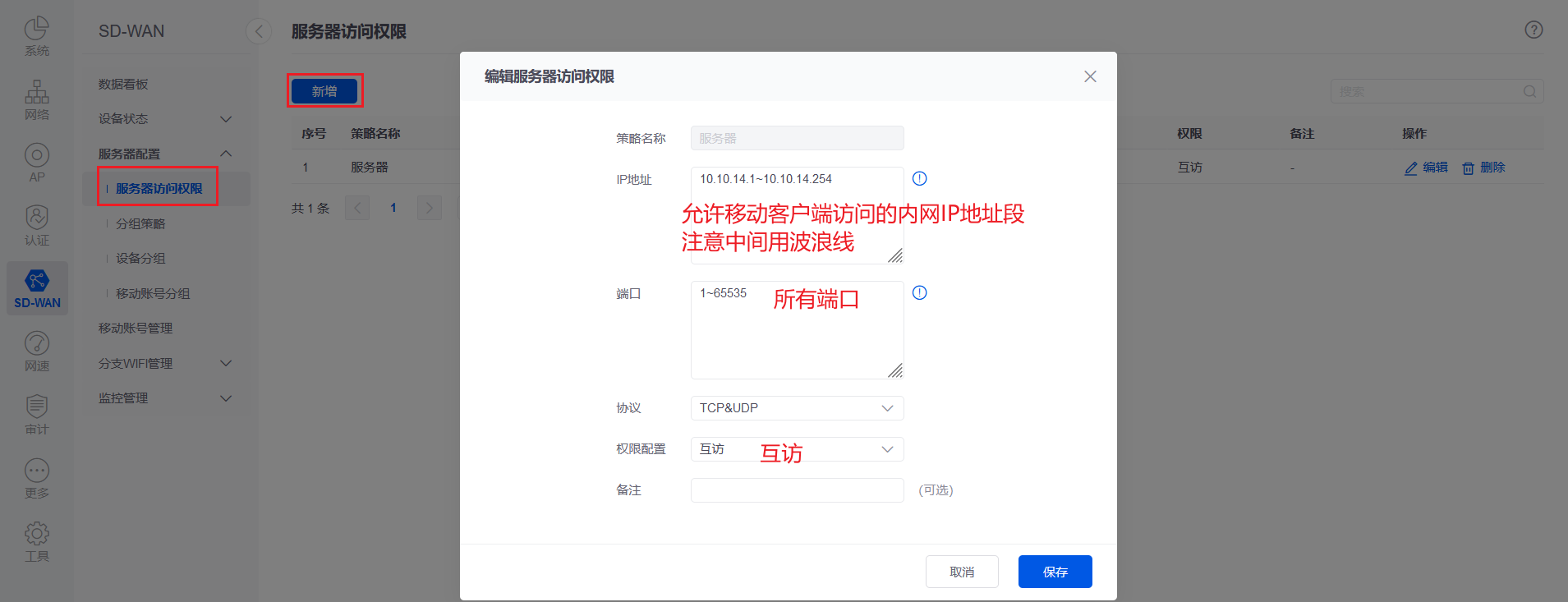 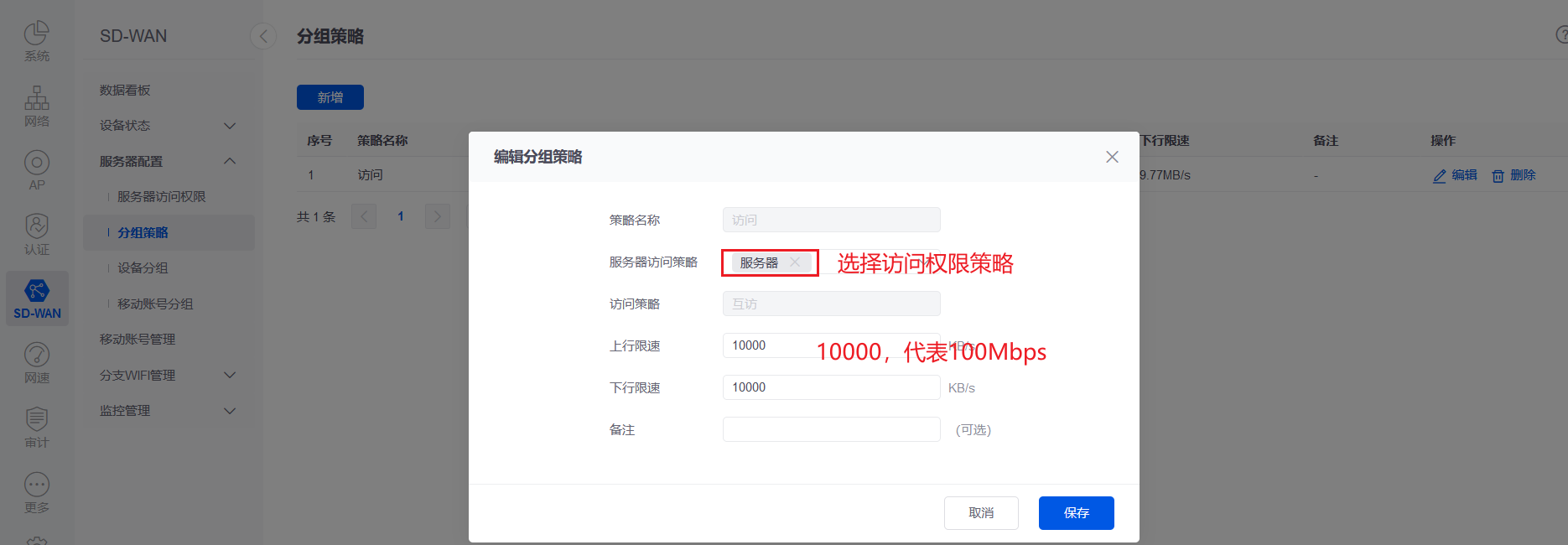 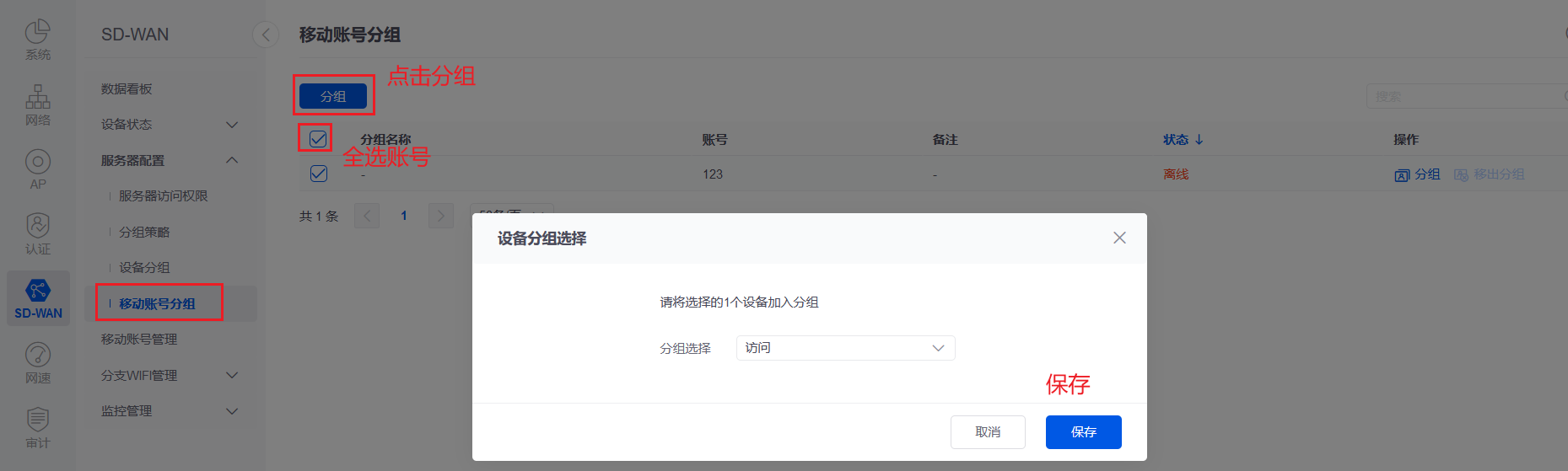 测试一下能否访问目标网段， 注意移动账号放通权限后才能连接服务器。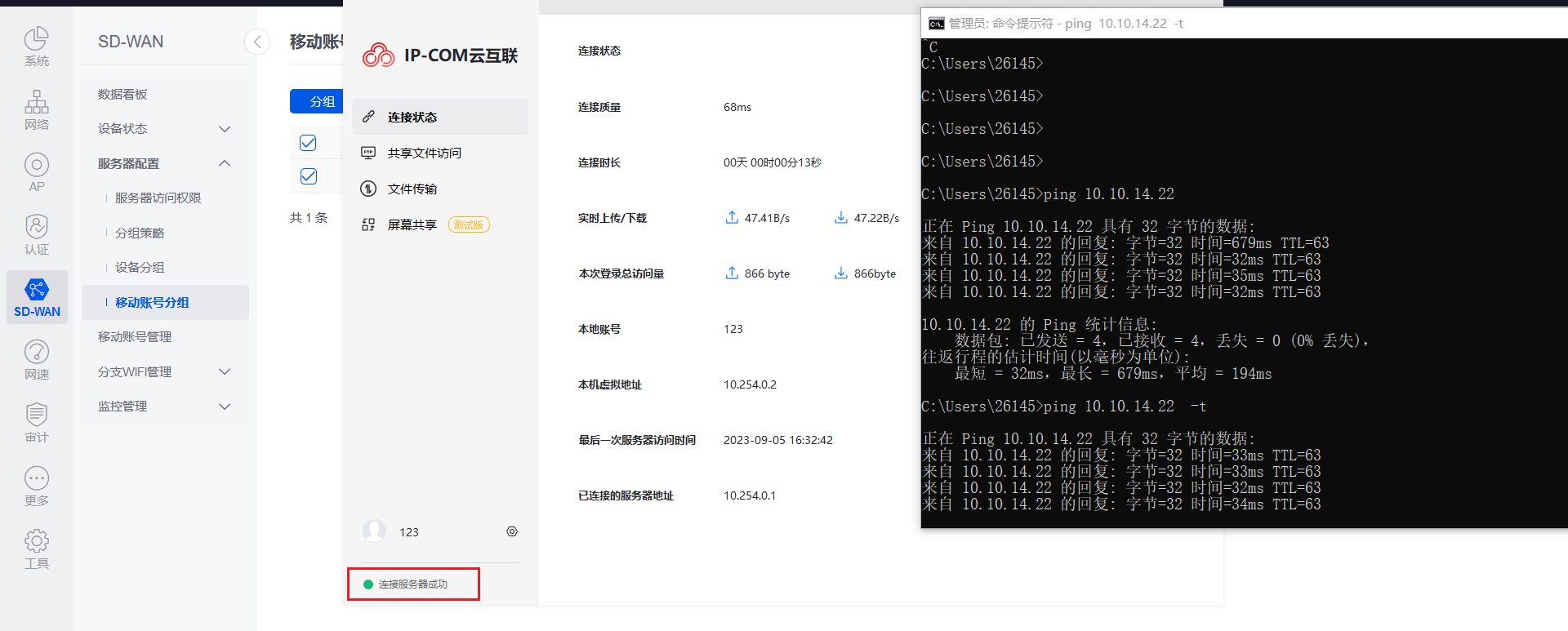 